Εκ περιτροπής διακοπή κυκλοφορίας στην οδό Όθωνος από το Σάββατο 28 Απριλίου 	Η Διεύθυνση Υποδομών και Τεχνικών Έργων (Τμήμα Οδοποιίας και Κυκλοφοριακών ρυθμίσεων) του Δήμου Λαμιέων, σας ενημερώνει ότι από το Σάββατο 28 έως και την Κυριακή 29 Απριλίου θα πραγματοποιηθούν επείγουσες εργασίες αποκατάστασης αγωγού φυσικού αερίου στην οδό Όθωνος (στη διασταύρωσή της με την οδό Περικλέους). Για την πραγματοποίηση των εργασιών θα γίνεται εκ περιτροπής διακοπή κυκλοφορίας στην οδό Όθωνος, μεταξύ των οδών Χατζίσκου και Λειβαδίτου. Η κυκλοφορία των μικρών οχημάτων θα διενεργείται μέσω των οδών Χατζίσκου, Ησαΐα, Λειβαδίτου ή Αμαλίας.Εφιστούμε την προσοχή των πεζών και των οδηγών και παρακαλούμε για τη δέουσα κατανόηση και τη συνεργασία των δημοτών.Από το Γραφείο Τύπου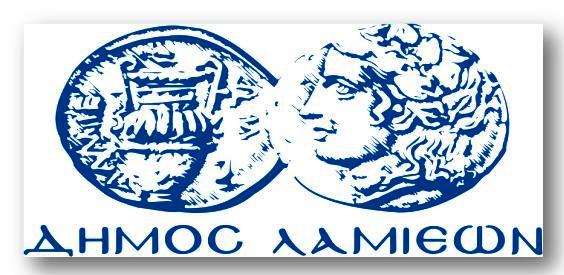 ΠΡΟΣ: ΜΜΕΔΗΜΟΣ ΛΑΜΙΕΩΝΓραφείου Τύπου& Επικοινωνίας                                          Λαμία, 26/4/2018